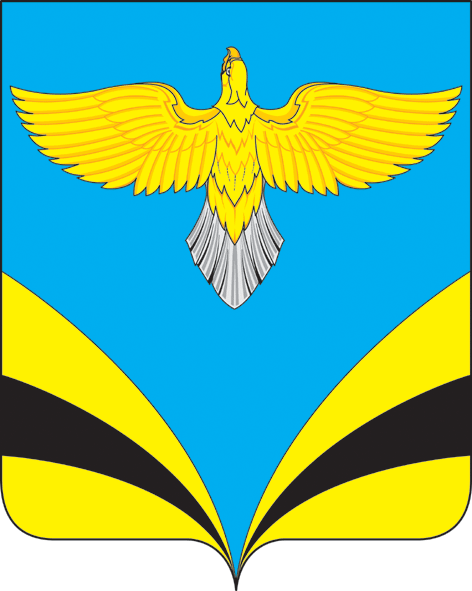           АДМИНИСТРАЦИЯ сельского поселения Купиномуниципального района Безенчукский          Самарской области         ПОСТАНОВЛЕНИЕ  от  30  января  2020 года  № 17            с. Купино       «Об утверждении плана мероприятий по  безопасности        дорожного движения на дорогах местного значения        сельского поселения Купино муниципального        района Безенчукский Самарской области на 2020 год.»                             В целях безопасности дорожного движения на дорогах  местного значения сельского поселения  Купино муниципального района Безенчукский Самарской области, в соответствии с Федеральным  законом 131-ФЗ от 06.10.2003 г.  «Об общих принципах организации местного самоуправления в Российской Федерации», Устава сельского поселения  Купино муниципального района Безенчукский Самарской областиПОСТАНОВЛЯЮ:Утвердить план  мероприятий  по обеспечению безопасности дорожного движения на дорогах местного значения сельского поселения  Купино муниципального района Безенчукский Самарской области на 2020 год (приложение 1).Опубликовать настоящее постановление в газете «Вестник сельского поселения Купино», разместить на официальном сайте Администрации сельского поселения  Купино в сети Интернет.Настоящее постановление вступает в силу на следующий день после его официального  опубликования.Контроль за  исполнением настоящего постановления  оставляю за собой. Глава  сельского поселения Купино			И.Д. ДевяткинаН.А.Доронина42247                                                                                                                 Приложение  1 к Постановлению  от 30 января 2020 г.   № 17